MooD International Support Portal Support Solution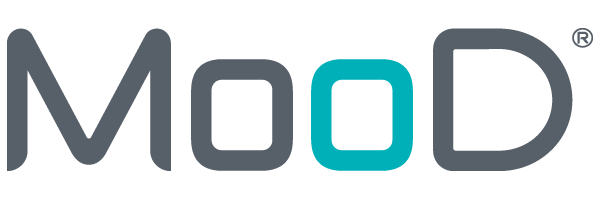 Query Variables ReportBuild 58+When you generate a report from the cog icon on the Queries pane, the Verbose option now adds aVariables in Queries section to the report. See image QVR1 for an image that explains this better.Readers Comments (if any) Images (if any)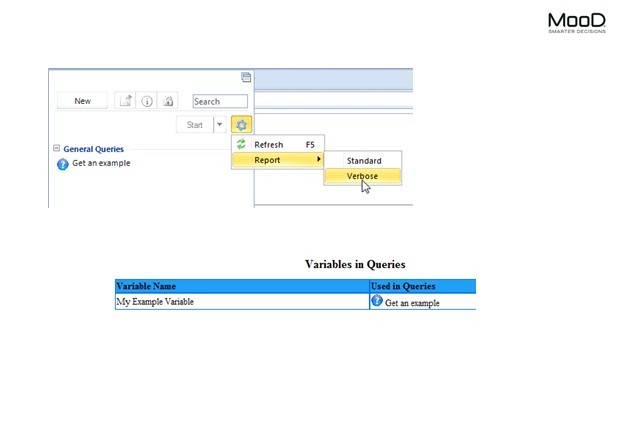 Figure 1 QVR1 Query Variables Report© MooD Enterprises Ltd, all rights reserved.